БАШҠОРТОСТАН РЕСПУБЛИКАҺЫҒАФУРИ РАЙОНЫ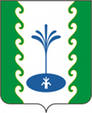                    МУНИЦИПАЛЬ                    РАЙОНЫНЫҢ                   ЕҘЕМ-ҠАРАН                  АУЫЛ СОВЕТЫ                 АУЫЛ БИЛӘМӘҺЕ  СОВЕТЫ                                         СОВЕТСЕЛЬСКОГО ПОСЕЛЕНИЯ ЗИЛИМ-КАРАНОВСКИЙ           СЕЛЬСОВЕТ                     МУНИЦИПАЛЬНОГО РАЙОНАГАФУРИЙСКИЙ РАЙОН                      РЕСПУБЛИКИ  БАШКОРТҠАРАР                                                                              РЕШЕНИЕ    «О бюджете сельского поселения Зилим-Карановский сельсовет муниципального района Гафурийский район Республики Башкортостан 
на 2018 год и на плановый период 2019 и 2020 годов»1. Утвердить основные характеристики бюджета сельского поселения Зилим-Карановский сельсовет муниципального района Гафурийский район Республики Башкортостан на 2018 год:1) прогнозируемый общий объем доходов бюджета сельского поселения Зилим-Карановский сельсовет муниципального района Гафурийский район Республики Башкортостан в сумме 2 330,8 тыс. рублей;2) общий объем расходов бюджета сельского поселения Зилим-Карановский сельсовет муниципального района Гафурийский район Республики Башкортостан в сумме 2 330,8 тыс. рублей;2. Утвердить основные характеристики бюджета сельского поселения Зилим-Карановский сельсовет муниципального района Гафурийский район Республики Башкортостан на плановый период 2019 и 2020 годов:1) прогнозируемый общий объем доходов бюджета сельского поселения Зилим-Карановский сельсовет муниципального района Гафурийский район Республики Башкортостан на 2019 год в сумме 2 304,2 тыс. рублей и на 2020 год в сумме 2 301,2 тыс. рублей;2) общий объем расходов бюджета сельского поселения Зилим-Карановский сельсовет муниципального района Гафурийский район Республики Башкортостан на 2019 год в сумме 2 304,2 тыс. рублей, в том числе условно утвержденные расходы в сумме 52,3  тыс. рублей, и на 2020 год в сумме 2 301,2 тыс. рублей, в том числе условно утвержденные расходы в сумме 104,2 тыс. рублей;3. Установить, что при зачислении в бюджет сельского поселения Зилим-Карановский сельсовет муниципального района Гафурийский район Республики Башкортостан безвозмездных поступлений в виде добровольных взносов (пожертвований) юридических и физических лиц для казенного учреждения, находящегося в ведении соответствующего главного распорядителя средств бюджета сельского поселения Зилим-Карановский сельсовет муниципального района Гафурийский район Республики Башкортостан, на сумму указанных поступлений увеличиваются бюджетные ассигнования соответствующему главному распорядителю средств бюджета сельского поселения Зилим-Карановский сельсовет муниципального района Гафурийский район Республики Башкортостан для последующего доведения в установленном порядке до указанного казенного учреждения лимитов бюджетных обязательств для осуществления расходов, соответствующих целям, на достижение которых предоставлены добровольные взносы (пожертвования).4. Утвердить перечень главных администраторов доходов бюджета сельского поселения Зилим-Карановский сельсовет муниципального района Гафурийский район Республики Башкортостан согласно приложению 1 к настоящему Решению.5. Установить поступления доходов в бюджет сельского поселения Зилим-Карановский сельсовет муниципального района Гафурийский район Республики Башкортостан:1) на 2018 год согласно приложению 2 к настоящему Решению;2) на плановый период 2019 и 2020 годов согласно приложению 3
к настоящему Решению.6.  Утвердить в пределах общего объема расходов бюджета сельского поселения Зилим-Карановский сельсовет муниципального района Гафурийский район Республики Башкортостан, установленного статьей 1 настоящего Решения, распределение бюджетных ассигнований:1) по разделам, подразделам, целевым статьям (муниципальным программам и непрограммным направлениям деятельности), группам видов расходов классификации расходов бюджетов:а) на 2018 год согласно приложению 4 к настоящему Решению;б) на плановый период 2019 и 2020 годов согласно приложению 5
к настоящему Решению;2) по целевым статьям (муниципальным программам и непрограммным направлениям деятельности), группам видов расходов классификации расходов бюджетов:а) на 2018 год согласно приложению 6 к настоящему Решению;б) на плановый период 2019 и 2020 годов согласно приложению 7 
к настоящему Решению.7. Утвердить общий объем бюджетных ассигнований на исполнение публичных нормативных обязательств на 2018 год в сумме 0 тыс. рублей, на 2019 год в сумме 0 тыс. рублей и на 2020 год в сумме 0 тыс. рублей.8. Утвердить ведомственную структуру расходов бюджета сельского поселения Зилим-Карановский сельсовет муниципального района Гафурийский район Республики Башкортостан:1) на 2018 год согласно приложению 8 к настоящему Решению;2) на плановый период 2019 и 2020 годов согласно приложению 9
к настоящему Решению.9. Установить, что в 2018–2020 годах из бюджета сельского поселения Зилим-Карановский сельсовет муниципального района Гафурийский район Республики Башкортостан в соответствии со статьей 78 Бюджетного кодекса Российской Федерации и в порядке, установленном, нормативными правовыми актами сельского поселения Зилим-Карановский сельсовет муниципального района предоставляются субсидии (гранты в форме субсидий):1) транспортным организациям, осуществляющим перевозку пассажиров по государственным регулируемым ценам (тарифам);2) сельскохозяйственным товаропроизводителям, крестьянским (фермерским) хозяйствам, индивидуальным предпринимателям, организациям агропромышленного комплекса независимо от их организационно-правовой формы, организациям потребительской кооперации, организациям 
и индивидуальным предпринимателям, осуществляющим первичную 
и (или) последующую (промышленную) переработку сельскохозяйственной продукции, сельскохозяйственным потребительским кооперативам, гражданам, ведущим личное подсобное хозяйство, организациям, оказывающим услуги 
по выполнению сельскохозяйственных механизированных работ;3) крестьянским (фермерским) хозяйствам, сельскохозяйственным потребительским кооперативам на финансовое обеспечение в целях поддержки малых форм хозяйствования;4) субъектам малого и среднего предпринимательства, реализующим проекты по вопросам поддержки и развития субъектов малого и среднего предпринимательства на территории  сельского поселения;10. Установить, что в 2018–2020 годах из бюджета сельского поселения Зилим-Карановский сельсовет муниципального района Гафурийский район Республики Башкортостан в соответствии с пунктом 2 статьи 78.1 Бюджетного кодекса Российской Федерации предоставляются субсидии:1) юридическим лицам (за исключением субсидий муниципальным учреждениям, а также субсидий, указанных в пунктах 6 и 7 статьи 78 Бюджетного кодекса Российской Федерации), индивидуальным предпринимателям, а также физическим лицам – производителям товаров, работ, услуг в целях возмещения недополученных доходов и (или) финансового обеспечения (возмещения) затрат в связи с производством (реализацией) товаров, выполнением работ, оказанием услуг; 2) муниципальным бюджетным и автономным учреждениям сельского поселения Зилим-Карановский сельсовет муниципального района  Гафурийский район Республики Башкортостан:на возмещение нормативных затрат на оказание ими в соответствии с муниципальным заданием муниципальных услуг (выполнение работ);на иные цели.Субсидии, указанные в подпункте 1 части 1 настоящего пункта, предоставляются:1) транспортным предприятиям, осуществляющим перевозку пассажиров на автомобильном транспорте по государственным регулируемым ценам (тарифам);2) сельскохозяйственным товаропроизводителям, крестьянским (фермерским) хозяйствам, организациям агропромышленного комплекса независимо от их организационно-правовой формы, организациям потребительской кооперации, организациям, осуществляющим производство сельскохозяйственной продукции, ее переработку и реализацию,  сельскохозяйственным потребительским кооперативам, гражданам, ведущим личное подсобное хозяйство, организациям, оказывающим услуги 
по выполнению сельскохозяйственных механизированных работ, тепличных комплексов, животноводческих комплексов молочного направления (молочных ферм); 3) муниципальным унитарным предприятиям сельского поселения Зилим-Карановский сельсовет муниципального района  Гафурийский район Республики Башкортостан, в целях возмещения затрат на содержание муниципального имущества сельского поселения Зилим-Карановский сельсовет муниципального района Гафурийский район Республики Башкортостан;Субсидии, предусмотренные муниципальным бюджетным и автономным учреждениям сельского поселения Зилим-Карановский сельсовет муниципального района Гафурийский район Республики Башкортостан, учитываются на лицевых счетах, открытых муниципальным бюджетным и автономным учреждениям сельского поселения Зилим-Карановский сельсовет муниципального района  Гафурийский район Республики Башкортостан в Финансовом управлении Администрации муниципального района  Гафурийский район Республики Башкортостан.11. Установить, что решения и иные нормативные правовые акты сельского поселения Зилим-Карановский сельсовет муниципального района Гафурийский район Республики Башкортостан, предусматривающие принятие новых видов расходных обязательств или увеличение бюджетных ассигнований на исполнение существующих видов расходных обязательств сверх утвержденных в бюджете сельского поселения Зилим-Карановский сельсовет муниципального района Гафурийский район Республики Башкортостан на 2018 год и на плановый период 2019 и 2020 годов, а также сокращающие его доходную базу, подлежат исполнению при изыскании дополнительных источников доходов бюджета муниципального района Гафурийский район Республики Башкортостан и (или) сокращении бюджетных ассигнований по конкретным статьям расходов бюджета муниципального района Гафурийский район Республики Башкортостан при условии внесения соответствующих изменений в настоящее Решение.Проекты нормативных правовых актов сельского поселения Зилим-Карановский сельсовет муниципального района Гафурийский район Республики Башкортостан, требующие введения новых видов расходных обязательств или увеличения бюджетных ассигнований по существующим видам расходных обязательств сверх утвержденных в бюджете сельского поселения Зилим-Карановский сельсовет муниципального района Гафурийский район Республики Башкортостан на 2018 год и на плановый период 2019 и 2020 годов либо сокращающие его доходную базу, вносятся только при одновременном внесении предложений о дополнительных источниках доходов бюджета сельского поселения Зилим-Карановский сельсовет муниципального района Гафурийский район Республики Башкортостан и (или) сокращении бюджетных ассигнований по конкретным статьям расходов бюджета сельского поселения Зилим-Карановский сельсовет муниципального района Гафурийский район Республики Башкортостан.Администрация сельского поселения Зилим-Карановский сельсовет муниципального района Гафурийский район Республики Башкортостан не вправе принимать решения, приводящие к увеличению в 2018–2020 годах численности муниципальных гражданских служащих и работников организаций бюджетной сферы.12. Утвердить объемы и распределение субвенций бюджетам сельских поселений  из бюджета муниципального района Гафурийский район Республики Башкортостан в целях обеспечения расходных обязательств муниципальных образований, возникающих при выполнении переданных органам местного самоуправления в установленном порядке государственных полномочий Российской Федерации и Республики Башкортостан:1) на 2018 год в сумме 209,8 тыс. руб.;2) на 2019 год в сумме 211,8 тыс. руб.  и 2020 год в сумме 217,1 тыс. руб. 13. Утвердить в составе расходов бюджета сельского поселения Зилим-Карановский сельсовет муниципального района Гафурийский район Республики Башкортостан расходы на участие в профилактике терроризма и экстремизма на 2018 год в сумме 10,0 тыс. руб., на 2019 год в сумме 10,0 тыс. руб., на 2020 год в сумме 10,0 тыс. руб.14. Утвердить:1) верхний предел муниципального долга на 1 января 2019 года в сумме 0 тыс. рублей, на 1 января 2020 года в сумме 0 тыс. рублей и на 1 января 2021 года в сумме 0 тыс. рублей, в том числе верхний предел долга по муниципальным  гарантиям на 1 января 2019 года в сумме 0 тыс. рублей, на 1 января 2020 года в сумме 0 тыс. рублей, на 1 января 2021 года в сумме 0 тыс. рублей;предельный объём муниципального долга сельского поселения Зилим-Карановский сельсовет муниципального района Гафурийский район Республики Башкортостан на 2018 год в сумме 683,0 тыс. рублей, на 2019 год в сумме 683,0 тыс. рублей, на 2020 год в сумме 685,0 тыс. рублей;2) программу муниципальных гарантий сельского поселения Зилим-Карановский сельсовет муниципального района Гафурийский район Республики Башкортостан на 2018 год согласно приложению 10 к настоящему решению. На плановый период 2019 и 2020 годов согласно приложению 11 к настоящему Решению;15. Утвердить размер средств резервного фонда администрации сельского поселения Зилим-Карановский сельсовет муниципального района Гафурийский район Республики Башкортостан на 2018 год в сумме 10,0 тыс. рублей, на 2018 год в сумме 10,0 тыс. рублей на 2018 год в сумме 10,0 тыс. рублей. 16.Установить, что остатки средств бюджета сельского поселения Зилим-Карановский сельсовет муниципального района Гафурийский район Республики Башкортостан по состоянию на 1 января 2018 года в объеме:1) не более одной двенадцатой общего объема расходов бюджета сельского поселения Зилим-Карановский сельсовет муниципального района Гафурийский район Республики Башкортостан текущего финансового года направляются на покрытие временных кассовых разрывов, возникающих в ходе исполнения бюджета сельского поселения Зилим-Карановский сельсовет муниципального района Гафурийский район Республики Башкортостан;2) не превышающем сумму остатка неиспользованных бюджетных ассигнований на оплату заключенных от имени Республики Башкортостан государственных контрактов на поставку товаров, выполнение работ, оказание услуг, подлежащих в соответствии с условиями этих государственных контрактов оплате в 2017 году, направляются в 2018 году на увеличение соответствующих бюджетных ассигнований на указанные цели в случае принятия соответствующего решения.17. Установить в соответствии с пунктом 3 статьи 217 Бюджетного кодекса Российской Федерации следующие основания для внесения в ходе исполнения настоящего Решения изменений в показатели сводной бюджетной росписи бюджета сельского поселения Зилим-Карановский сельсовет муниципального района Гафурийский район Республики Башкортостан, связанные с особенностями исполнения бюджета сельского поселения Зилим-Карановский сельсовет муниципального района Гафурийский район Республики Башкортостан и (или) перераспределения бюджетных ассигнований между главными распорядителями средств бюджета сельского поселения Зилим-Карановский сельсовет муниципального района Гафурийский район Республики Башкортостан:1) использование образованной в ходе исполнения бюджета сельского поселения Зилим-Карановский сельсовет муниципального района Гафурийский район Республики Башкортостан экономии по отдельным разделам, подразделам, целевым статьям, группам видов расходов классификации расходов бюджетов;2) использование остатков средств бюджета сельского поселения Зилим-Карановский сельсовет муниципального района Гафурийский район Республики Башкортостан на 1 января 2018 года;3) принятие решений об утверждении программ сельского поселения Зилим-Карановский сельсовет муниципального района Гафурийский район Республики Башкортостан  внесении изменений в муниципальные программы Республики Башкортостан;4) вступление в силу законов, предусматривающих осуществление полномочий органов государственной власти субъектов Российской Федерации (органов местного самоуправления) за счет субвенций из других бюджетов бюджетной системы Российской Федерации;5) перераспределение бюджетных ассигнований в пределах, предусмотренных главным распорядителям средств бюджета сельского поселения Зилим-Карановский сельсовет муниципального района Гафурийский район Республики Башкортостан на предоставление бюджетным и автономным учреждениям субсидий на финансовое обеспечение государственного задания на оказание государственных услуг (выполнение работ) и субсидий на иные цели, между разделами, подразделами, целевыми статьями, группами видов расходов классификации расходов бюджетов;18. Настоящее Решение вступает в силу с 1 января 2018 года.19.Решение Совета о бюджете подлежит официальному опубликованию не позднее 10 дней после его подписания в установленном порядке.Глава сельского поселения           		                               Н.М. Хасанова.с.Зилим-Караново, 04 декабря  2017 г.№82-156з.